附件5：微信通知群二维码1.辅导员A岗微信通知群：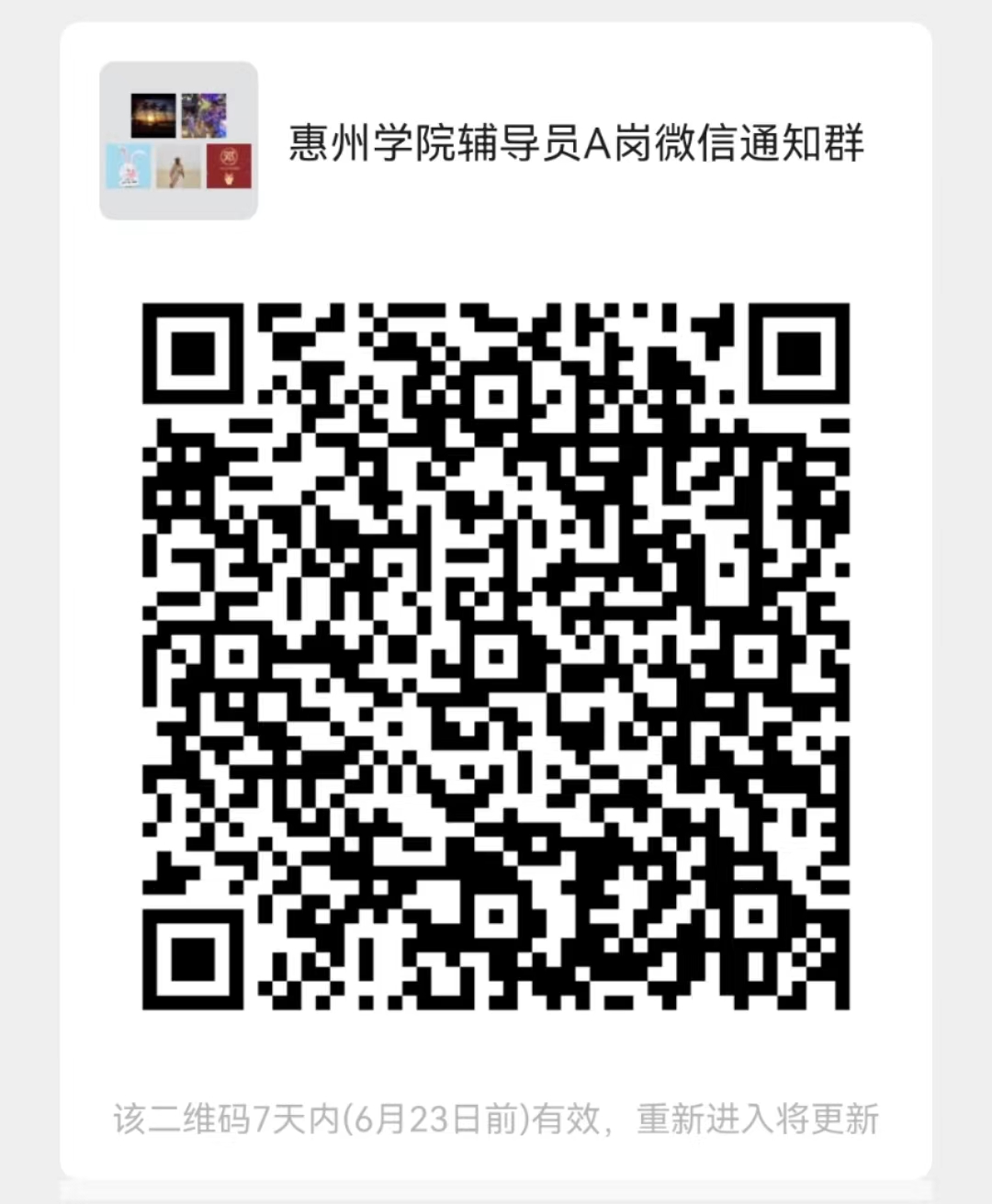 2.辅导员B岗微信通知群：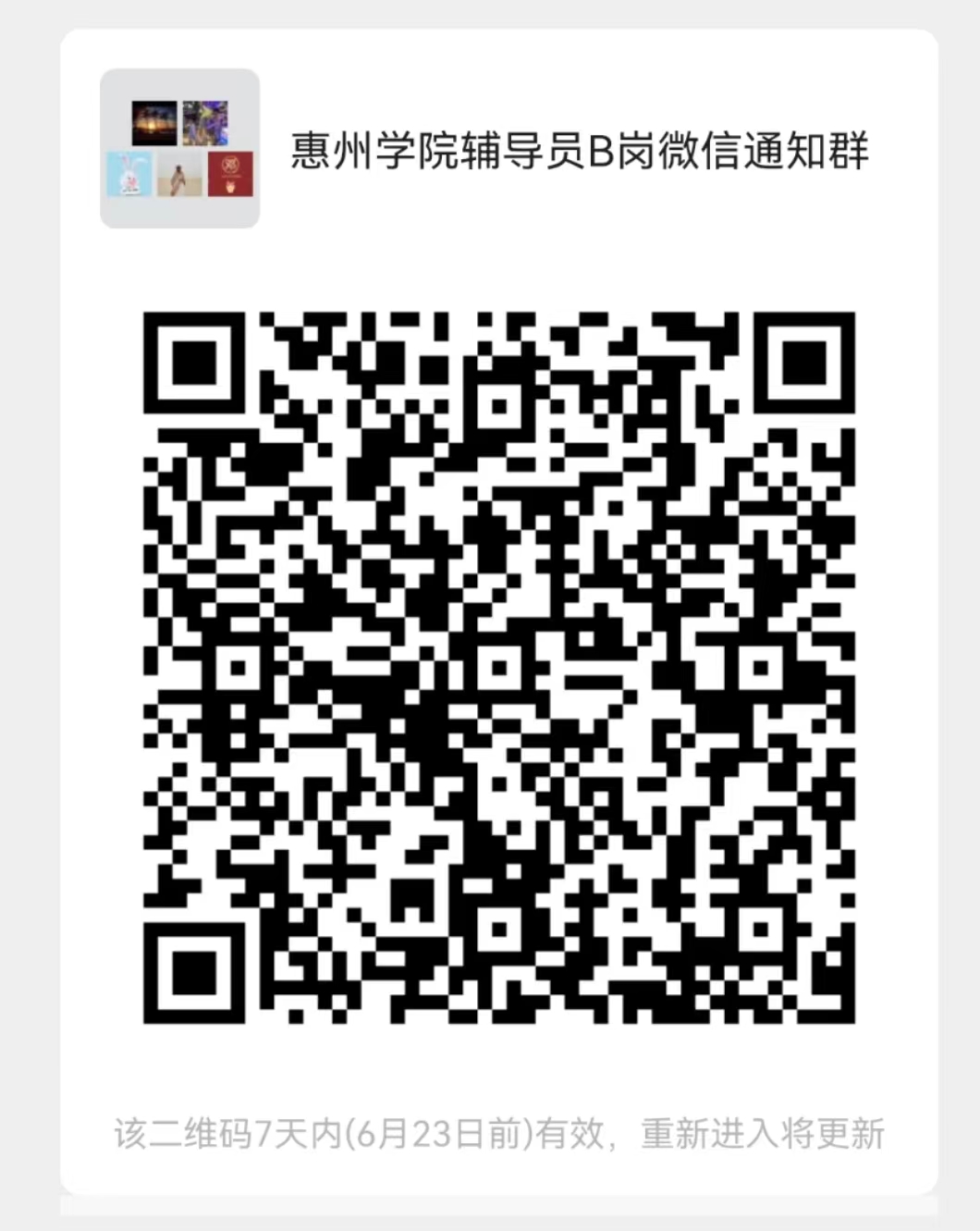 